INFORME DE ASISTENCIA POR CANALES DE ATENCIÓN CAJA DE LA VIVIENDA POPULARSERVICIO AL CIUDADANOMES DE DICIEMBRE DE 2018Fecha: (3 de enero del 2019)El proceso de Servicio al Ciudadano de la Caja de la Vivienda Popular informa sobre la trazabilidad realizada a los ciudadanos que solicitaron a la entidad información sobre sus servicios o que asistieron para realizar algún trámite que brinda la entidad durante el mes de diciembre de 2018.La información aquí plasmada para canal presencial fue obtenida de la herramienta SIMA, la cual permite registrar y caracterizar a cada uno de los ciudadanos que ingresan a la Caja de la Vivienda Popular. En la herramienta se digitan los datos personales del solicitante como el(los) nombre(s) y apellido(s), tipo de identidad, número de identidad, dirección de residencia, teléfono de contacto, género, entre otros datos. Los anteriores datos facilitan a cada una de las áreas de la entidad a individualizar a cada ciudadano y así poder registrar su solicitud, actualizar sus datos o buscar el estado de su proceso.En iguales condiciones se realiza el registro para el canal telefónico a través de la herramienta SIMA al momento de recibir las llamadas por la línea del conmutador (0) o las extensiones 160, 161, 163, 164 y 165; las cuales son atendidas o trasladadas dependiendo del tema que indique el ciudadanoCANAL PRESENCIALDurante el periodo comprendido entre el 1 y el 31 de diciembre, se prestó la orientación y el direccionamiento a 3.336 ciudadanos, con un promedio diario de atención a 167 ciudadanos. 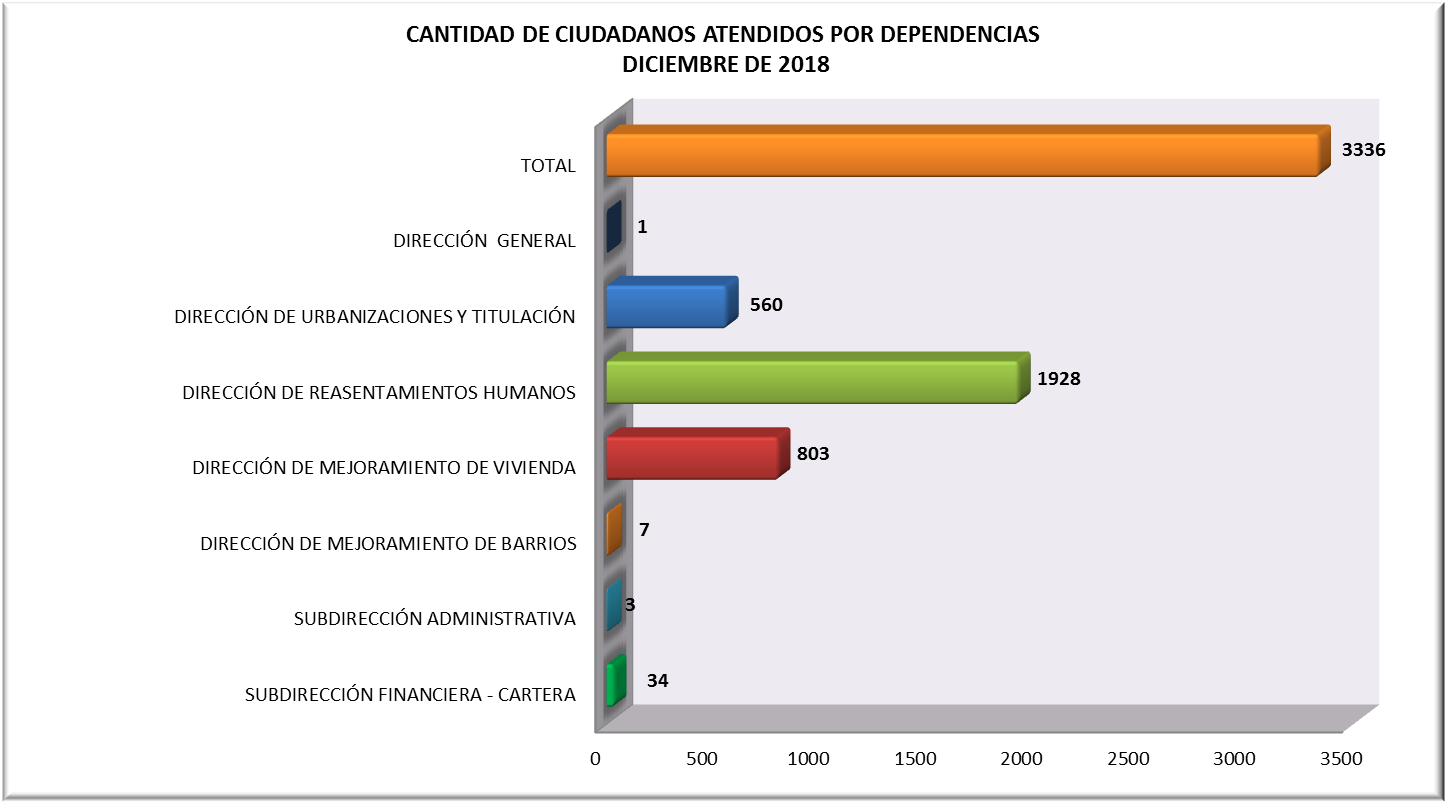 Cantidad de ciudadanos atendidos por dependenciaFuente: SIMALa asistencia durante el mes de diciembre a la Caja de la Vivienda Popular se distribuyó así: 57,79% para la Dirección de Reasentamientos Humanos, 24,07% para la Dirección de Mejoramiento de Vivienda y un 16,79% para la Dirección de Urbanización y Titulaciones; siendo estas las áreas o dependencias de mayor demanda de atención con 3.291 asistentes a la entidad.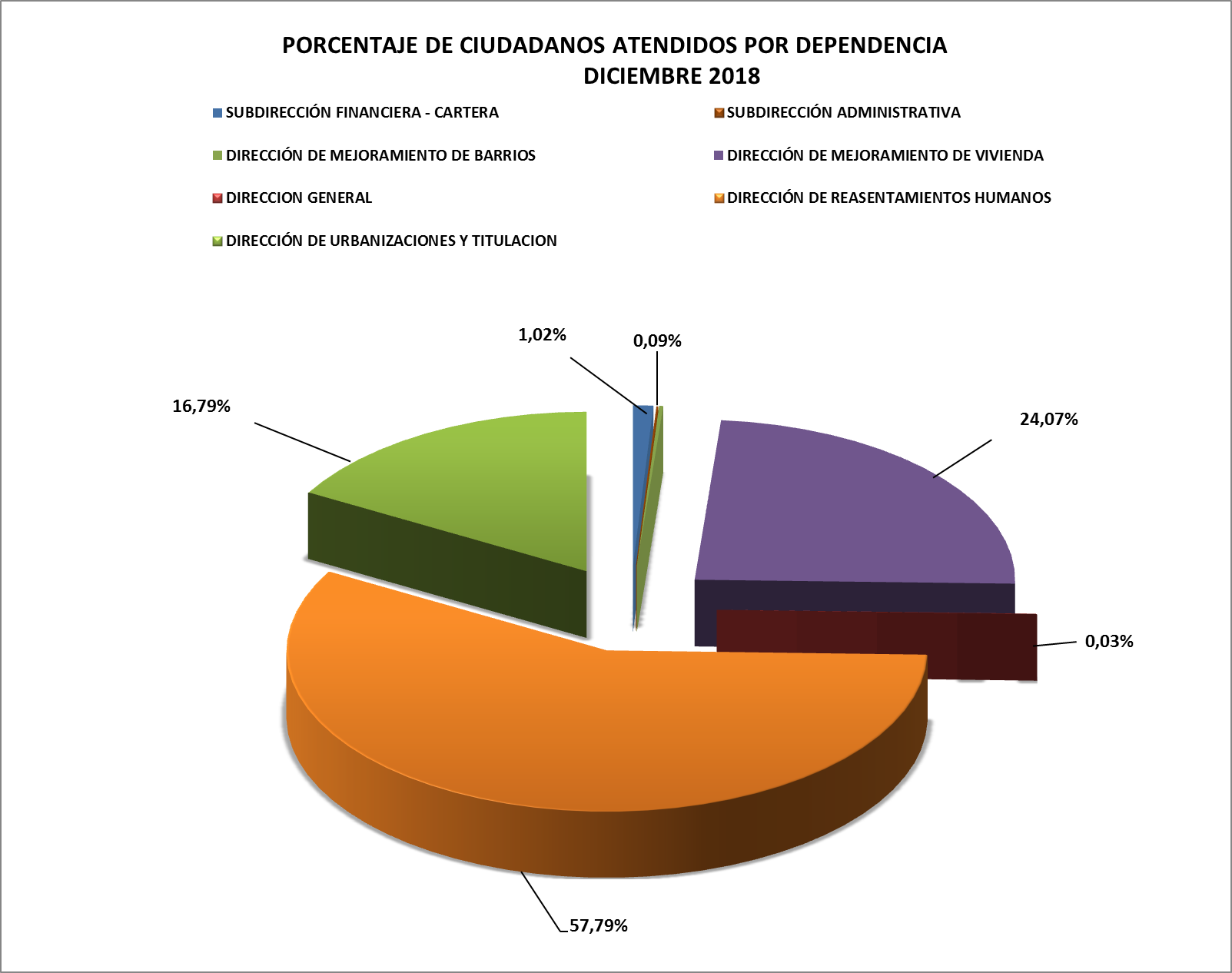 Porcentaje de ciudadanos atendidos por dependenciaFuente: SIMA DETALLE DE LA ATENCIÓN POR EL CANAL PRESENCIAL DE LAS DIFERENTES DEPENDENCIASDirección de Reasentamientos Humanos Esta área obtuvo una asistencia de 1.928 ciudadanos, lo que representa el 57,79% del total de asistentes a la entidad en diciembre. De los anteriores asistentes a esta dependencia, el 56,17% (1.083) se acercó para realizar el trámite “Estado del Proceso”.Temas de consultaFuente: SIMA Dirección de Urbanizaciones y TitulaciónCon referencia al programa de Urbanizaciones y Titulación, 560 (16,79%) ciudadanos se acercaron a esta dependencia. De los cuales 360 (64,29%) solicitaron Información general del programa.Temas de consultaFuente: SIMA Dirección de Mejoramiento de ViviendaEl área misional de Mejoramiento de Vivienda atendió a 803 ciudadanos, que representan el 24,07% del total que se acercaron a la CVP durante diciembre. Que en su mayoría solicitaron Asistencia Técnica para el Trámite de Licencia de Construcción en busca de mejoras en las  condiciones físicas y de habitabilidad en los asentamientos humanos priorizados en áreas urbanas; lo anterior represento el 54,91% (441) de los ciudadanos que se acercaron a esta dependencia.Temas de consultaFuente: SIMA Dirección de Mejoramiento de BarriosEn la presente dependencia se atendieron a 7 (0,21%) ciudadanos, los cuales han solicitado información sobre el programa de Mejoramiento de Barrios. En su mayoría fueron Juntas de Acción Comunal solicitando información en qué estado se encuentran los procesos para mejoras e información sobre la Construcción de “Obras de intervención física a Escala Barrial” - Parques, andenes, calles, vías peatonales, plazoletas. Para mayor ampliación cuando correspondía se remitieron directamente a la dependencia. Subdirección Financiera (Cartera)La Subdirección Financiera atendió a 34 ciudadanos que equivale el 1,02% de los que la entidad atención en diciembre; de los cuales, 17 (50%) acudieron a recibir Información del Estado de Cuenta.Temas de consultaFuente: SIMA ATENCIÓN PRIORITARIADe los 3336 ciudadanos que se acercaron a la entidad, el 10,91%, ósea 364, se les brindó atención prioritaria. Siendo la Dirección de Reasentamientos Humanos el área con mayor demanda, con un 77,75% (283) de ciudadanos. La prioridad son personas adultas mayores, mujeres en embarazo, mujeres lactantes y discapacitados, entre otros. Temas de consultaFuente: SIMA De los 364 ciudadanos con atención prioritaria en el mes de diciembre, los adultos mayores son los que más se acercan a la entidad, con un registro de 194 (53,30%).Temas de consultaFuente: SIMADETALLE DE LA ATENCIÓN POR EL CANAL TELEFONICO DE LAS DIFERENTES DEPENDENCIASEn el Canal Telefónico, que es atendido en la línea (571) 3494520, el cual es operado por el Servicio al Ciudadano en donde se recibe la llamada, esta se registra en el sistema de información SIMA para posteriormente transferirla a las extensiones de cada una de las dependencias de la CVP. Llamadas contestadas, no contestadas y ocupado – diciembre 2018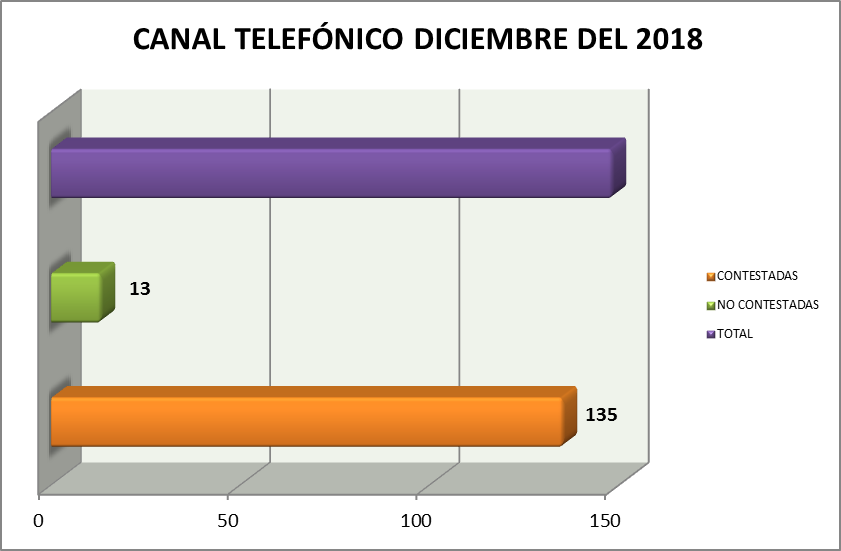 Fuente: SIMA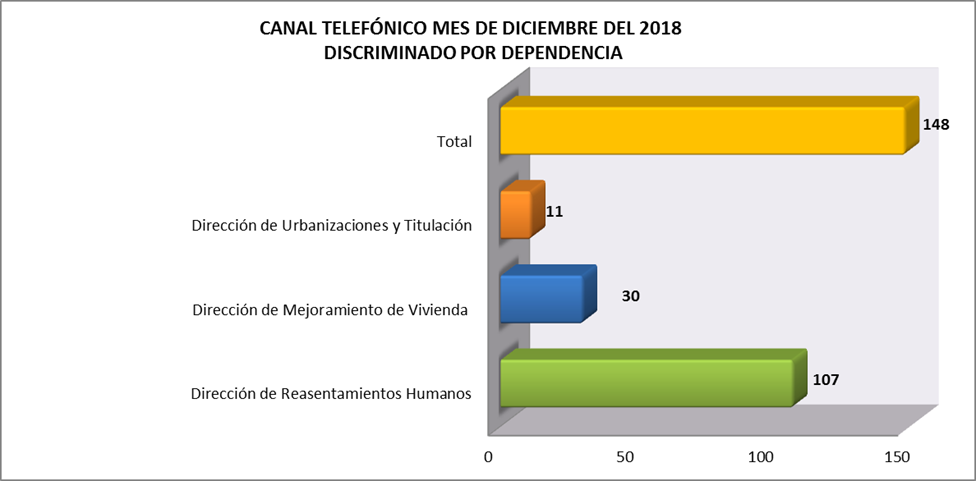 Informe Conmutador del mes de diciembre discriminado por dependencias.Fuente: SIMALos registros arrojados por el SIMA, permite establecer 135 (91,22%) llamadas fueron contestadas por el área a las cuales fueron conmutadas, mientras que 13 (8,78%) de llamadas no fueron contestadas. De igual manera se puede observar que el área con más llamadas recibidas es Dirección de Reasentamientos Humanos con 107 registros telefónicos, lo que representa un 72,30%.CONCLUSIONESPara el mes de diciembre a la entidad se acercaron 3.336 ciudadanos, de los cuales alrededor del 49,61% (1.655) de ciudadanos/usuarios lo hicieron con el objetivo de solicitar información general de los programas a los cuales se acercaron o para conocer el estado del proceso en el cual se encuentran. Y de manera consolidada, de enero a diciembre del 2018, se han acercado a la entidad 45.906 (100) ciudadanos/usuarios, de los cuales alrededor del 70,50% (32.362) de las visitas fueron para estos temas.Se establece la importancia de implementar la Política de Gobierno Digital, que permita fomentar el acceso a la información de una manera más ágil; abordando las herramientas tecnológicas como la página web, las redes sociales y aplicativos para smartphone, lo cual permitirá de alguna manera descongestionar el área de atención al ciudadano y la misma entidad; mejorando la calidad de vida de los ciudadanos/usuarios que acceden a la entidad.Dar a conocer en detalle al usuario los diferentes canales de interacción, puntos de  atención en terreno y en la CVP. Evitando que los Ciudadanos más vulnerables tengan que desplazarse lejos de su vivienda.Facilitar el acceso a la información sobre los trámites y servicios que presta la entidad de manera virtual, permitirá empoderar a los ciudadanos; haciéndolos participes en la construcción de una ¡BOGOTA MEJOR PARA TODOS!CARLOS FELIPE GAMBOA GAMBOADirector de Gestión Corporativa y CID Proyectó: Ángela Rocío Díaz Morales - ContratistaElaboró:	Roberto Carlos Narváez Cortés - Contratista (030 de 2019)               	Cesar Combita Cáceres – Profesional Especializado grado 222-05Reviso:	Darryn Calderón Trujillo - Contratista (002 de 2019)DIRECCIÓN DE REASENTAMIENTOS HUMANOSDIRECCIÓN DE REASENTAMIENTOS HUMANOSTRAMITE Y/ O SERVICIOCIUDADANOS ATENDIDOSCertificado de vinculación 18Desembolso a la constructora2Desembolso de mejoras38Entrega de Vivienda2Estado del proceso1083Ingreso al programa40Negociación vivienda usada    27Notificación de Resolución 124Radicación de Contrato de arrendamiento549Relocalización transitoria (pago) 34Respuesta radicada 6Selección de Vivienda5Total1928DIRECCIÓN DE URBANIZACIONES Y TITULACIÓNDIRECCIÓN DE URBANIZACIONES Y TITULACIÓNTRAMITE Y/ O SERVICIOCIUDADANOS ATENDIDOSRadicación de Cancelación de Hipoteca y Condiciones Resolutorias18Solicitar la escrituración por primera vez360Información General del Programa182Total560DIRECCIÓN DE MEJORAMIENTO DE VIVIENDADIRECCIÓN DE MEJORAMIENTO DE VIVIENDATRAMITE Y/ O SERVICIOCIUDADANOS ATENDIDOSAsistencia Técnica 441Información General de Mejoramiento de Vivienda362Total803SUBDIRECCIÓN FINANCIERA - CARTERASUBDIRECCIÓN FINANCIERA - CARTERATRAMITE Y/ O SERVICIOCIUDADANOS ATENDIDOSAcuerdo de Pago 3Expedición de Paz y Salvos 2Información estado de cuenta17Información General sobre el proceso4Impresión de talonarios8Total34PRIORITARIO (OTROS SERVICIOS COMPLEMENTARIOS)PRIORITARIO (OTROS SERVICIOS COMPLEMENTARIOS)TRAMITE Y/ O SERVICIOCIUDADANOS ATENDIDOSDirección Mejoramiento de Vivienda58Dirección de Reasentamientos Humanos283Dirección de Urbanizaciones y Titulación21Dirección General1Subdirección Financiera1Total364TIPO DE PRIORITARIO (OTROS SERVICIOS COMPLEMENTARIOS)TIPO DE PRIORITARIO (OTROS SERVICIOS COMPLEMENTARIOS)TRAMITE Y/ O SERVICIOCIUDADANOS ATENDIDOSAdultos Mayores 194Discapacitados / as (No certificados)7Discapacitados / as (Certificados)38Mujeres Embarazadas11Mujeres Lactantes58Ninguna de las anteriores56Total364